Resilience-based Clinical Supervision: Champion and Cascade Programme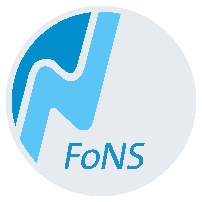 September 2024 – November 2024REGISTRATION FORMPARTICIPANT	First name: 	Last name: PARTICIPANT	First name: 	Last name: Job Title: Organisation:  Postal address to send programme materials to: Email and phone number:Programme dates:27th September 2024 – 09:30 – 12:304th October 2024 – 09:30 – 12:3011th October 2024 – 09:30 – 11:3025th October 2024 – 09:30 – 11.308th November 2024 – 09:30 – 12:30Cost of programme £475 per personProgramme dates:27th September 2024 – 09:30 – 12:304th October 2024 – 09:30 – 12:3011th October 2024 – 09:30 – 11:3025th October 2024 – 09:30 – 11.308th November 2024 – 09:30 – 12:30Cost of programme £475 per personPAYMENT DETAILSPAYMENT DETAILSSELF-PAYMENTIf you require an invoice please provide email address:EMPLOYER PAYMENTPlease complete in full to avoid delay in confirming your place Speak to your employer’s finance office if you are unsure who will handle your paymentWe prefer payment by bank transfer/internet banking. Please use the following details and include your name (as above) as the reference:UK PAYMENTS:ACCOUNT: THE FOUNDATION OF NURSING STUDIESSORT CODE: 40-01-13 (HSBC)ACCOUNT NO: 31621556(We do accept cheques, payable to ‘The Foundation of Nursing Studies’ and sent to the address below.)INTERNATIONAL PAYMENTS: IBAN: GB59HBUK40011331621556 BIC: HBUKGB4105KNAME OF EMPLOYING ORGANISATION:We prefer payment by bank transfer/internet banking. Please use the following details and include your name (as above) as the reference:UK PAYMENTS:ACCOUNT: THE FOUNDATION OF NURSING STUDIESSORT CODE: 40-01-13 (HSBC)ACCOUNT NO: 31621556(We do accept cheques, payable to ‘The Foundation of Nursing Studies’ and sent to the address below.)INTERNATIONAL PAYMENTS: IBAN: GB59HBUK40011331621556 BIC: HBUKGB4105KPERSON AUTHORISING EXPENDITUREWe prefer payment by bank transfer/internet banking. Please use the following details and include your name (as above) as the reference:UK PAYMENTS:ACCOUNT: THE FOUNDATION OF NURSING STUDIESSORT CODE: 40-01-13 (HSBC)ACCOUNT NO: 31621556(We do accept cheques, payable to ‘The Foundation of Nursing Studies’ and sent to the address below.)INTERNATIONAL PAYMENTS: IBAN: GB59HBUK40011331621556 BIC: HBUKGB4105KPURCHASE ORDER NO:(or provide a statement confirming no purchase order is needed by your organisation)SIGNATUREThis form must be signed by the participant or authorised person before the registration will be accepted. NAME: SIGNATURE: DATE:Send completed forms and cheques to:THE FOUNDATION OF NURSING STUDIES, 11-13 CAVENDISH SQUARE, LONDON, W1G 0ANEMAIL: rbcs@fons.orgNAME/ORGANISATION TO APPEAR ON INVOICE: HOW SHOULD INVOICE BE SENT:(Please provide name, address, email or online portal details, as appropriate)